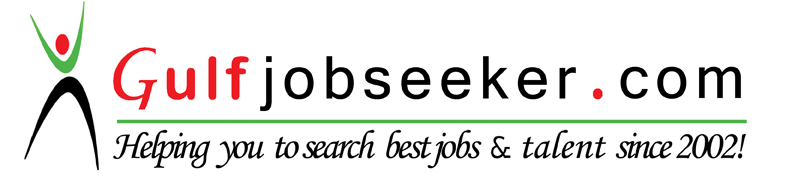 Whats app  Mobile:+971504753686 Gulfjobseeker.com CV No:E-mail: gulfjobseeker@gmail.comCarrier Objectives: To ensure organizational, personal and professional growth by working in a challenging and learning environment with a professional organization committed to international best practices.Work Experience:ASTER JUBILEE MEDICAL COMPLEX Position           :	Staff NurseDepartment     :	EmergencyDuration          :	08th April  2014 to Till the dateKMC HOSPITAL,Position            :	Staff NurseDepartment      :	 Cath LabDuration           :	17th June 2013 to 05th April 2014IRIS EYE HOSPITAL, Position            :	Staff NurseDepartment      :	OPD,OTDuration           ;:	01th January  2011 to 10st December 2012RKCH,Position           :	Staff NurseDepartment     :	Emergency, ICUDuration          :	6th June 2009 to 5th December 2011Academic QualificationsProfessional QualificationProfessional Registrations:1. MEMBER IN INDIAN NURSING COUNCIL 2. MEMBER IN KARNATAKA NURSING  COUNCIL  REG  NO : 151970 3. MEMBER IN KERALA NURSING COUNCIL  REG  NO : 748834. DHA LICENCE  NO : DHA-P-0041524(RN)Achievements & Course AttendedBasic Life Support in 2015Computer KnowledgeMS office – Fundamentals, MS word, Excel, Windows, DOS, Power point, Internet concept.Personal DetailsLanguages Known 	  : English, Hindi, Malayalam, Tamil,COURSEINSTITUTIONYEARMARKS %S S L CUHSS 200059%PLUS TWOUHSS200261%BSc.STATISTICSSREE SANKARA COLLAGE,200549%COURSEINSTITUTIONYEARMARKS%GENERAL NURSINGSARADA NURSING INSTITUTION,200970%